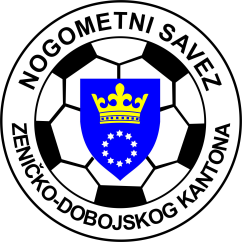 KVALITETNA LIGA PIONIRA I PREDPIONIRA GRUPA “A”NOGOMETNOG SAVEZA ZDKSLUŽBENA LICA – XVIII KOLO13/14.05.2023. godine u 10,00 i 11,30 satiOBAVEZNA NAPOMENA: Sudac koji je glavni na utakmici predpionira, asistent 2 je na utakmici pionira. Sudac koji je asistent 1 na utakmici predpionira, glavni sudije je na utakmiciKomisija za sudije i suđenje		                                   Komisija za takmičenje    Mamela Amir s.r.                                                                      Dervišević Osman s.r.KVALITETNA LIGA PIONIRA I PREDPIONIRA GRUPA “B”NOGOMETNOG SAVEZA ZDKSLUŽBENA LICA – XXII KOLO13/14.05.2023. godine u 10,00 i 11,30 satiOBAVEZNA NAPOMENA: Sudac koji je glavni na utakmici predpionira, asistent 2 je na utakmici pionira. Sudac koji je asistent 1 na utakmici predpionira, glavni sudije je na utakmiciKomisija za sudije i suđenje		                                   Komisija za takmičenje    Mamela Amir s.r.                                                                        Alić Benjamin s.r.NK BOSNA – NK STUPČANICAVisoko 13.05.2023.g. DELEGAT: Memišević Omar - BrezaGL:Čosić Mahir - Breza A1: Čabaravdić Amar - VisokoA2: Ahmetspahić Anis - OlovoNK ČELIK - FK RUDAR B Zenica, 14.05.2023.g.DELEGAT: Aljukić Haris - KakanjGL: Hrustanović Amar - KakanjA1: Kozlo Hamza - KakanjA2: Brka Eman - Zenica FK MLADOST – NK FORTUNA Kakanj, 13.05.2023.g. u 11,00 i 12,30 satiDELEGAT: Šabić Samir - BrezaGL: Smolo Ahmed - KakanjA1: Šehović Armin - VisokoA2: Kusić Ertan - Kakanj FK RUDAR K - NK TEMPO SPORT Kakanj, 14.05.2023.g. u 15,00 i 16,30 satiDELEGAT: Memišević Semir - BrezaGL: Smajić Elvedin - KakanjA1: Muslić Amar - ZenicaA2: Sezairi Almin - BrezaFK BORAC - NK MOŠEVACJelah, 13.05.2023.g.DELEGAT:Cicvara Emir - ZenicaGL: Jašarević Abdulah - ZenicaA1: Topalović Emsad - ZenicaA2: Čolak Elman - ZenicaBFK SIMM BAU - NK ŽEPČE 1919Kosova, 13.05.2023.g.DELEGAT:Alispahić Muhamed – Novi ŠeherGL: Tarahija Emin - ZenicaA1: Hasanica Tarik - ZenicaA2: Sofić Lamija - ZenicaNK KRIVAJA - NK DON BOSCOZavidovići, 13.05.2023.g.DELEGAT: Rašić Igor - ŽepčeGL: Jukić Kristijan - ŽepčeA1: Martinović Ivan - ŽepčeA2: Mulabdić Armin - MaglajNK TOŠK - NK USORATešanj, 13.05.2023.g. u 16,00 i 17,30 satiDELEGAT: Alić Muhidin – Šije                  Prnjavorac Muhamed GL: Nuhanović Osmo - TešanjA1: Rakić Jasmin - TešanjA2: Sinanović Samir - TešanjNK NEMILA - NK POBJEDANemila, 13.05.2023.g.u 1,00 i 18,30 satiDELEGAT: Begović Armin - ZenicaGL: Bečić Tarik - ZenicaA1: Doglod Harun - ZenicaA2: Zahirović Merjem - ZenicaNK NATRON - NK NOVI ŠEHER Maglaj, 14.05.2023.g.DELEGAT: Šijerkić Midhat - ZavidovićiGL: Ibraković Afan - Zenica A1: Bureković Adin - ZenicaA2: Livnjak Dženis - Zenica